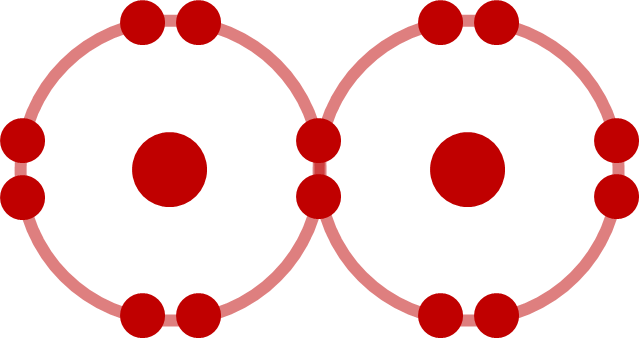 Covalent(prefixes)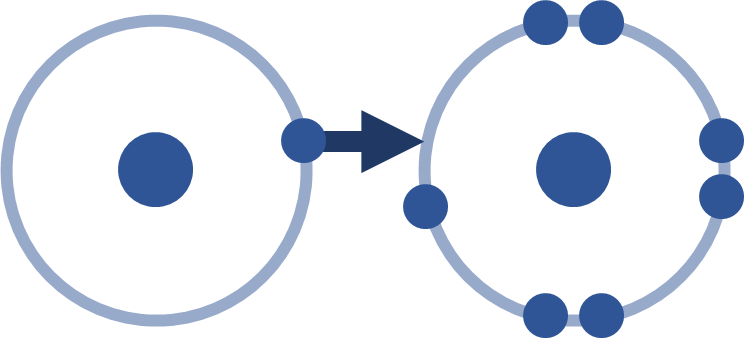 Ionic(charges)Ionic(charges)MultivalentMultiple charges(I) (II) (III) (IV)MultivalentMultiple charges(I) (II) (III) (IV)MultivalentMultiple charges(I) (II) (III) (IV)Covalent(prefixes)Ionic(charges)Ionic(charges)Covalent(prefixes)Ionic(charges)Ionic(charges)MultivalentMultiple charges(I) (II) (III) (IV)MultivalentMultiple charges(I) (II) (III) (IV)MultivalentMultiple charges(I) (II) (III) (IV)Covalent(prefixes)Ionic(charges)Ionic(charges)Covalent(prefixes)Ionic(charges)Ionic(charges)MultivalentMultiple charges(I) (II) (III) (IV)MultivalentMultiple charges(I) (II) (III) (IV)MultivalentMultiple charges(I) (II) (III) (IV)Covalent(prefixes)Ionic(charges)Ionic(charges)Covalent(prefixes)Ionic(charges)Ionic(charges)MultivalentMultiple charges(I) (II) (III) (IV)MultivalentMultiple charges(I) (II) (III) (IV)MultivalentMultiple charges(I) (II) (III) (IV)Covalent(prefixes)Ionic(charges)Ionic(charges)Covalent(prefixes)Ionic(charges)Ionic(charges)MultivalentMultiple charges(I) (II) (III) (IV)MultivalentMultiple charges(I) (II) (III) (IV)MultivalentMultiple charges(I) (II) (III) (IV)Covalent(prefixes)Ionic(charges)Ionic(charges)Covalent(prefixes)Ionic(charges)Ionic(charges)Polyatomic>2 ElementsList on BackPolyatomic>2 ElementsList on BackPolyatomic>2 ElementsList on BackCovalent(prefixes)Ionic(charges)Ionic(charges)Covalent(prefixes)Ionic(charges)Ionic(charges)Polyatomic>2 ElementsList on BackPolyatomic>2 ElementsList on BackPolyatomic>2 ElementsList on BackCovalent(prefixes)Ionic(charges)Ionic(charges)Covalent(prefixes)Ionic(charges)Ionic(charges)Polyatomic>2 ElementsList on BackPolyatomic>2 ElementsList on BackPolyatomic>2 ElementsList on BackCovalent(prefixes)Ionic(charges)Ionic(charges)Covalent(prefixes)Ionic(charges)Ionic(charges)Polyatomic>2 ElementsList on BackPolyatomic>2 ElementsList on BackPolyatomic>2 ElementsList on BackCovalent(prefixes)Ionic(charges)Ionic(charges)Covalent(prefixes)Ionic(charges)Ionic(charges)Polyatomic>2 ElementsList on BackPolyatomic>2 ElementsList on BackPolyatomic>2 ElementsList on BackCovalent(prefixes)Ionic(charges)Ionic(charges)